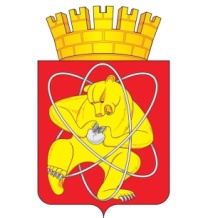 Городской округ «Закрытое административно – территориальное образование Железногорск Красноярского края»СОВЕТ ДЕПУТАТОВ ЗАТО г. ЖЕЛЕЗНОГОРСКРЕШЕНИЕ25 февраля 2021                                                                                                                 5-53Р       г. ЖелезногорскО внесении изменений и дополнений в решение Совета депутатов ЗАТО       г. Железногорск  от 26.02.2009 № 52-388Р «Об утверждении Положения об оплате труда депутатов, выборных должностных лиц местного самоуправления, осуществляющих свои полномочия на постоянной основе, и муниципальных служащих в органах местного самоуправления ЗАТО Железногорск»В соответствии с Законом Красноярского края от 27.12.2005 № 17-4354 «О Реестре должностей муниципальной службы», Постановлением Совета администрации Красноярского края от 29.12.2007 № 512-П «О нормативах формирования расходов на оплату труда депутатов, выборных должностных лиц местного самоуправления, осуществляющих свои полномочия на постоянной основе, лиц, замещающих иные муниципальные должности, и муниципальных служащих», на основании решения Совета депутатов ЗАТО г. Железногорск от 22.10.2020 № 2-15Р «Об утверждении структуры и штатной численности контрольно-ревизионной службы ЗАТО Железногорск», Совет депутатовРЕШИЛ:1. Внести в решение Совета депутатов ЗАТО г. Железногорск от 26.02.2009 № 52-388Р «Об утверждении Положения об оплате труда депутатов, выборных должностных лиц местного самоуправления, осуществляющих свои полномочия на постоянной основе, и муниципальных служащих в органах местного самоуправления ЗАТО Железногорск» (далее – решение) следующие изменения:1.1. Девятый абзац пункта 3.1. Приложения № 1 к решению дополнить словами «, которая не является выплатой за отработанное время»;1.2. Пункт 4.1. Приложения № 1 к решению изложить в следующей редакции:«4.1. Размеры должностных окладов муниципальных служащих установлены в приложении 2 и приложении 3 к настоящему Положению.»;1.3. В Приложении 2 к Положению об оплате труда депутатов, выборных должностных лиц местного самоуправления, осуществляющих свои полномочия на постоянной основе, и муниципальных служащих в органах местного самоуправления ЗАТО Железногорск исключить строку 13; 1.4. Дополнить решение Приложением 3 к Положению об оплате труда депутатов, выборных должностных лиц местного самоуправления, осуществляющих свои полномочия на постоянной основе, и муниципальных служащих в органах местного самоуправления ЗАТО Железногорск следующего содержания: 					                                             «Приложение 3к Положениюоб оплате труда депутатов,выборных должностных лиц местногосамоуправления, осуществляющих своиполномочия на постоянной основе,и муниципальных служащих в органахместного самоуправленияЗАТО ЖелезногорскРАЗМЕРЫ ДОЛЖНОСТНЫХ ОКЛАДОВ МУНИЦИПАЛЬНЫХ СЛУЖАЩИХ КОНТРОЛЬНО-РЕВИЗИОННОЙ СЛУЖБЫ ЗАТО ЖЕЛЕЗНОГОРСК(рублей в месяц)                                                                                                                                »2. Решение вступает в силу после его официального опубликования. 3. Контроль за исполнением решения возложить на председателя постоянной комиссии по бюджету, финансам и налогам Ю.И. Разумника.Председатель Совета депутатов			 Глава ЗАТО г. ЖелезногорскЗАТО г.Железногорск                                        С.Д. Проскурнин                                                      И.Г. КуксинНаименование должностейДолжностной окладПредседатель контрольно-счетного органа11419,20Аудитор7800,00Инспектор7800,00